PEMBERITAHUAN TERTULISBerdasarkan permohonan Informasi pada tanggal  …….bulan  ………………….. tahun ………….  dengan nomor register*  …………………………………………………, Kami menyampaikan kepada Saudara:Nama			: ……………………....................………………………………………………….Alamat		: ……………………....................………………………………………………….Nomor Telepon/Email 		: ……………………...................................……………………………………….Pemberitahuan sebagai berikut 	: Informasi Dapat Diberikan :B.  Informasi tidak dapat diberikan karena :   	    Informasi yang diminta belum dikuasai              Informasi yang diminta belum didokumentasikan      Penyediaan informasi yang belum didokumentasikan dilakukan dalam jangka waktu ………… hari						                  Madiun , ……………………................................							Pejabat Pengelola Informasi dan Dokumentasi							               (                                                )							                 NIP…………….......................PEMERINTAH KOTA MADIUN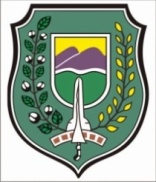 KECAMATAN MANGUHARJOKELURAHAN PANGONGANGANJalan Pandan No. 02 Madiun 63121  No. Tlp. (0351) 467527Website : http://kelurahan-pangongangan.madiunkota.go.id/NoHAL-HAL TERKAIT INFORMASI PUBLIKKETERANGAN1Penguasaan Informasi Publik**KamiBadan Publik Lain, yaitu …………………………..2Bentuk fisik yang tersedia**Softcopy/salinan elektronikHardcopy/salinan tertulis3Biaya yang dibutuhkan***Penyalinan Rp .................  (....... lembar)Pengiriman Rp ...............Lain-lain     Rp .................     JumlahRp .................4Waktu pemenuhan****Hari5Penjelasan penghitungan  permintaan  Informasi yang dimohon oleh pemohon***** terhitung   hari kerja, 2012n dipenuhi langsung pada hari yang sama.Penjelasan penghitungan  permintaan  Informasi yang dimohon oleh pemohon***** terhitung   hari kerja, 2012n dipenuhi langsung pada hari yang sama.